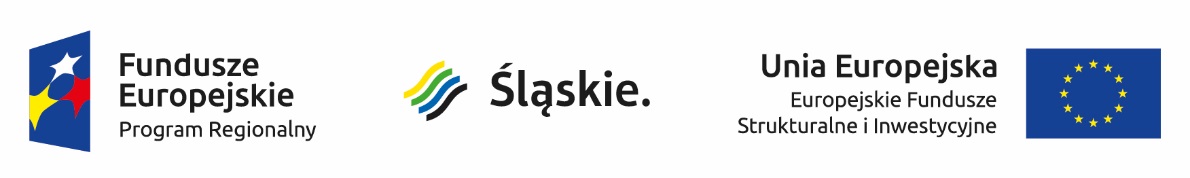 Lista projektów, które uzyskały wymaganą liczbę punktów z wyróżnieniem projektów wybranych do dofinansowania w ramach konkursu 
nr. RPSL.11.01.02-IZ.01-24-115/16Poddziałanie 11.1.2 Wzrost upowszechnienia wysokiej jakości edukacji przedszkolnej – RIT Północny*Ostateczna wartość dofinansowania może ulec zmianie po dokonaniu we wniosku o dofinansowanie korekt wynikających z ustaleń negocjacyjnych.**Ostateczna wartość projektu może ulec zmianie po dokonaniu we wniosku o dofinansowanie korekt wynikających z ustaleń negocjacyjnych.Lp.nr projektu w LSITytuł projektuWnioskodawcaAdres WnioskodawcyKwota wnioskowanego dofinansowania*Całkowita wartość projektu (z pierwotnego wniosku o dofinansowanie)**Wynik ocenyPrzyznane punktyWND-RPSL.11.01.02-24-003C/17-001Nowa jakość wychowania przedszkolnego w gminie Janów-utworzenie 25 nowych miejsc w Złotym Potoku.GMINA JANÓWul. Częstochowska 14 2-253 Janów172 907,00 zł203 420,00 złPozytywny rekomendowany do dofinansowania79